Overview More than 8+ years of solid experience in Retail Banking Operations and Sales.Experienced in customer facing roles, and work closely with the Implementation Team to provide appropriate services to the clients.Self-motivated to learn new technology and products.Smart working and independent starter with capability of handling teams individually.Delivered Award winning performance in past company.Expert in Core Banking Software FINACLE, FLEXCUBE.Expert in IBM Lotus Notes (LONO), FOREX Software Deal Pro (SWIFT), CRM Next (Talisma), Peoplesoft, FCRM, TCS HCM Platform (SAP).Work HistoryDec 2015 – Till Date.     Ltd as Operations Head.June 2014 – Nov 2015 	Ltd as Personal Banker Authorizer Oct 2012 – May 2014	Foods & Beverages as Sales & Marketing Manager.June 2007 – Sep 2012	Bank Ltd as Assistant Manager - II.Academic Credentials Nov 2009	Post Graduate Diploma in Human Resource Management from All India Institute of Management Studies Chennai.Oct 2005	Bachelor of Science in Information Technology from Visva Bharati University, 		Shantiniketan, WB.May2002	H.S.S.L.C. from Assam Higher Secondary Education Council, Assam.July 1999	S.S.L.C from Board of Secondary Education, Assam.  Achievements/AwardsAt HDFC Bank Ltd.Received appreciation mail for remarkable sales of Personal Loan in September 2014.Received Certificate Of Recognition in Padhe Chalo Badhe Chalo Contest in December 2014.Received Certificate Of Appreciation for Outstanding Performance in SB (Non Sales) Contest in September 2015.Received Certificate Of Appreciation for Outstanding Performance as Best Common Authorizer in September 2015.At ICICI Bank Ltd.Won Award of Excellence for Outstanding Performance in March 2011.Received appreciation for remarkable sales of Credit Card and Life Insurance Policies in July 2010.Professional ExperienceLtd.                                                                                  Dec 2015 – Till Date Designation: Operations Head.                                                          Grade: ManagerResponsibilities:					A/c Opening.Authorize all transactions.Develop and monitor turnaround times for each transaction and institute processes to track and monitor the sameReview all critical reports, monitor cash levels, fraud control, filing etcManage KYC and all compliance related processes in the business To ensure teams compliance with Group Policy and Standards on Money Laundering Prevention or local regulatory requirements for the prevention of money launderingFortnightly reporting, Large Cash Transaction, ATM Audit, Suspense, TOD…etcCRM Complaint Handling.Locker Reconciliation, Issuance, Surrender, Operation.Monitoring of Dummy accountsAchieve sales targets and providing Customer serviceEnhance the value of existing accounts of Current account & saving account customers.Managing Operations like A/c opening, Fixed Deposit, Clearing, Forex etc.Perform KYC, CDD (Customer Due Diligence) & EDD (Enhanced Due Diligence) sample reviews on new & existing clients for both banking & lending relationships.Work with sales staff, relationship managers and operations to identify required KYC information.Review, complete and validate missing EDD (Enhanced Due Diligence) information.Validate the customer's business purpose and legitimacy and analyze any transactions that appear unusual based on the customer's profile.Determine potential risk to the Bank through extensive research and documentation of new clients.Provide detailed documentation of the due diligence performed.Determine appropriate action to be taken based upon the customer review.Provide next step recommendations to BSA (Bank Secrecy Act) Manager and escalate issues as appropriate.Other duties as assigned to assist with effective administration of the AML/KYC Bank Ltd								June 2014 – Nov 2015			Designation: Personal Banker Authorizer.				Grade: Manager													Responsibilities:					Authorize all Personal Banker transactions.A/c Opening.Supervising all Non-Cash transactions like DD/MC, fund transfer etc.Responsible for Cash and Customer transactions at the Teller counters.Develop and monitor turnaround times for each transaction and institute processes to track and monitor the same Implement Customer satisfaction surveys and establish the business at one of the best in the industry Implement training programs for all team members on customer service, contact management Track end to end Complaint management and resolution and do root cause analysis where required Work closely with Sales in marketing program to ensure quality customers education process Develop training materials and coordinate training for all staff Manage KYC and all compliance related processes in the business To ensure teams compliance with Group Policy and Standards on Money Laundering Prevention or local regulatory requirements for the prevention of money launderingFortnightly reporting, Large Cash Transaction, ATM Audit, Suspense, TOD…etcCRM Complaint Handling.Locker Reconciliation, Issuance, Surrender, Operation.FOREX transactions authorisation/ supervision and reporting, SWIFT.Updating FOREX rate boardMonitoring of Dummy accountsAchieve sales targets and providing Customer serviceEnhance the value of existing accounts of Current account & saving account customers. Responsible of retention of accountsManaging Operations like A/c opening, Fixed Deposit, Clearing, Forex etc.Perform KYC, CDD (Customer Due Diligence) & EDD (Enhanced Due Diligence) sample reviews on new & existing clients for both banking & lending relationships.Work with sales staff, relationship managers and operations to identify required KYC information.Review, complete and validate missing EDD (Enhanced Due Diligence) information.Validate the customer's business purpose and legitimacy and analyze any transactions that appear unusual based on the customer's profile.Determine potential risk to the Bank through extensive research and documentation of new clients.Provide detailed documentation of the due diligence performed.Determine appropriate action to be taken based upon the customer review.Provide next step recommendations to BSA (Bank Secrecy Act) Manager and escalate issues as appropriate.Other duties as assigned to assist with effective administration of the AML/KYC Review all critical reports, monitor cash levels, fraud control, filing etcMaintaining Inventories.Follow up with division and RFC on any necessary corrections and amendments.Ensue that internal system with letter of credit / open account transactions with financial providers with their reference numbers updated.Ensure documents advice received from bank must be signed by signatories and submit to bank to collect the documents.Branch Operations and Audit Compliance,5S, SOX and other regulatory compliance of the branchReconcile all Suspense accounts and maintain the registerKey register updation.Branch batch opening/closure.Foods & Beverages.					Oct 2012 – May 2014Role: Sales & Marketing Manager.Responsibilities:Demonstrate marketing skills and company product knowledgeDevelop an annual marketing plan in conjunction with the sales department. This should detail the years activity to meet agreed company objectivesBudget management. To deliver all marketing activity within the agreed budget.To direct marketing staff where budgets are devolved.To conduct market survey in order to identify market requirements for current and future products.Skillset:An excellent understanding and experience with selling trading, to the F&B market.Solid understanding of the analytical processes used to manage procurement and risk within F&B corporations.Self-starter with strong verbal and written communication skills. Ability to thrive under pressure and work well with others within our organization as well as externally with prospective clients. Ability to interface with all different levels and roles of responsibility within an organization. Possess excellent presentation skills along with the ability to take the initiative in developing sales opportunities. bank Ltd.						June 2007 – Sep 2012Designation: Deputy Branch Manager.			Grade: Assistant Manager IIResponsibilities:A/c OpeningSupervise & Monitor staff in terms of productivity & other issuesCustomer service to ensure walk in customers issues along with resolution of customer queries/complaintsReview daily accounts opened, report and update Signature Specimen cards with account number.Raising clearing entries on a daily basis.Reconciling all clearing accounts on a daily basisPerform call back function on all inward clearing checks.Liaises with relevant parties (e.g. corporate relationship managers, branch managers) to obtain approvals for transactions to be processed.Provide input/feedback/ideas in order to make improvement to processes and procedure within clearing processing unit.Ensure processing of Inward Clearing, Outward clearing under CTS/MICR, ECS Debit & Credit, and Salary processing and transfer transactions are done as per SLA within TAT. Ensure accurate posting of transactions within self-allotted authorities and for over limit after obtaining the necessary approvals with appropriate vouchers signed off.Zm9yd2FyZGluZ19pcCA9IDEuMjMuMTc1LjE1LHJlbW90ZV9hZGRyZXNzID0gMS4yMy4xNzUuMTU=Zm9yd2FyZGluZ19pcCA9IDEuMjMuMTc1LjE1LHJlbW90ZV9hZGRyZXNzID0gMS4yMy4xNzUuMTU=Zm9yd2FyZGluZ19pcCA9IDEuMjMuMTc1LjE1LHJlbW90ZV9hZGRyZXNzID0gMS4yMy4xNzUuMTU=Zm9yd2FyZGluZ19pcCA9IDEuMjMuMTc1LjE1LHJlbW90ZV9hZGRyZXNzID0gMS4yMy4xNzUuMTU=Lobby ManagementMonitoring all Dummy accountsGenerate business, cross sell and monitor cross sales of Personal Bankers.Maintenance of Specimen Signature Cards.Review Branch reports like End of day (EOD) cash position report, Instruments issued, BJR, etc.Perform KYC, CDD (Customer Due Diligence) & EDD (Enhanced Due Diligence) sample reviews on new & existing clients for both banking & lending relationships.Work with sales staff, relationship managers and operations to identify required KYC information.Review, complete and validate missing EDD (Enhanced Due Diligence) information.Provide guidance on complex account structures; complex trusts, off-shore trusts, legal entities etc.Validate the customer's business purpose and legitimacy and analyze any transactions that appear unusual based on the customer's profile.Determine potential risk to the Bank through extensive research and documentation of new clients.Provide detailed documentation of the due diligence performed.Determine appropriate action to be taken based upon the customer review.Provide next step recommendations to BSA (Bank Secrecy Act) Manager and escalate issues as appropriate.Other duties as assigned to assist with effective administration of the AML/KYC Monitoring of dummy accounts, suspense accounts, deferred accounts, accounts payable/ receivable, Reconciliation and maintenance of suspense accounts register as per the required formats.Identification and Closure of TOD accounts on regular basis.To manage efficiently a team of Counter Service Specialists and handle effectively the Branch counter area in a risk free and customer friendly manner.Ensure adherence by counter staff to policies and processes whilst striving to minimize operational lossesEnsure all counter transactions are processed accurately and swiftly and in accordance with the laid down procedures.Monitoring of salary uploads.Be vigilant and alert on any possible frauds and risks.Provide continuous feedback to Branch Operations on process adherence and any observed inconsistencies at the counter through Branch Monthly Exception Reporting Mechanism.Ensure cash shortages and excesses both at counter and ATM are at zero.Investigate thoroughly any differences in balancing and reconciliation of cash and other security items by following the standard process of checking / scrutiny / investigation.Maintain an up to date / balanced inventory of all security stationery.Selling Insurance Policies of both Life and General InsuranceMaintain tight control on all Branch Sundry and Suspense & Income accounts and prepare / report monthly statements to Branch Operations.Ensure effective risk management and regulatory compliance for the Teller functions.To observe appropriate measures defined for cash & vault security.Maintaining MIS of Referrals.Managing Existing Clients & Acquiring new ones.Self-acquiring of New to Bank accounts through references and cold callsAchieving the Business targets assigned in terms of cross selling, enhancing and upgrading the High Net Worth relationships. Profiling Customers and provide financial products to meet customer needs.Ensuring the highest levels of service to the High Net Worth customers.Providing financial planning & Investment Advise.One point contact for all requirements of High Net Worth customers in the Branch. Acquisition & Servicing of High Net Worth customers.Skillset:Account Opening.Cheque book & passbook issue. Clearing of cheques.Selling para banking productsCash Receipt & Cash Payment.Posting & verifying vouchers and cheques.Voucher checking.Fund Transfer.RTGS/NEFTOutstation Bill lodging & realisingE-Tax Challan PaymentCash remittanceExpert in Core Banking software FINACLE, FLEXCUBE.Expert in IBM Lotus Notes (LONO), FOREX Software Deal Pro, CRM Next, Peoplesoft, FCRM.Dishonour of Outstation ChequesMonitoring  and Supervising TellerMonitoring CCTV and ensuring all are working. Voucher Authorizing.Vault CustodianFOREX (TT) Transactions.Cash management and liaison with Currency ChestPeriodic exchange of keys lodged with other branchMaintenance of Cash Shortage/ Excess RegisterCurrent & Savings AccountTerm DepositsLoansCredit / Debit CardsKYC/AMLLocker Operation, Issuance, Reconciliation. Key Competencies:Provides Documentation walkthrough to clients for activities including to New Account Opening, Account Closures, Zero Balance Agreements and othersUnderstands the various guidelines stipulated locally by RBI for Account opening from time to time.Scrutiny of executed documentsProvide appropriate advisory service to clients in addition to transactional servicesEngage with Compliance  to handle documentation exceptions and approval processBuild and deepen working relationship with business partnersHandle end-to-end delivery of solution to existing and new clientsCo-ordinate with  business partners to meet client critical requirements and ensure successful delivery of all the required products, services and system solutionsFocus on total client relationship and servicing a broad range of client needs, or Operations Support within a specific wholesale operations areaWork closely with the Implementation Team to provide appropriate services to the clientsDaily Batch posting.Daily proofing and reconciliation of clearing /suspense/internal accounts Processing/Maintaining log for returned cheques Balancing / reconciliation of clearing suspense/internal accounts Verification of funds/ signatures, approval process of cheques /obtaining exception approvals Processing Stop payments /post-dated cheques/FX transactionsPersonal DetailsDate of Birth		: September 25 1982.Nationality		: Indian.Language Known	: English,Hindi,Bengali,AssameseFirst Name of Application CV No:Whatsapp Mobile: +971504753686 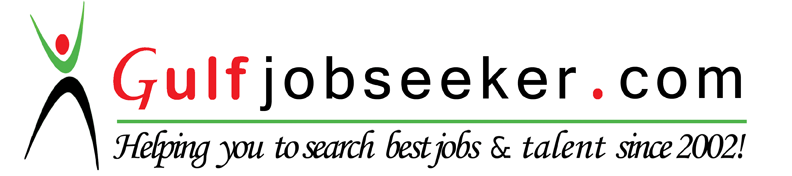 